International School of Engineering Scholarship Application FormFor outstanding academic result ISE…… / ISE……For Academic Year 2024Personal Data: Educational Data:Extra-Curricular (if any):You should indicate in detail about your role & responsibility and the amount of time dedication that you devoted for each activities.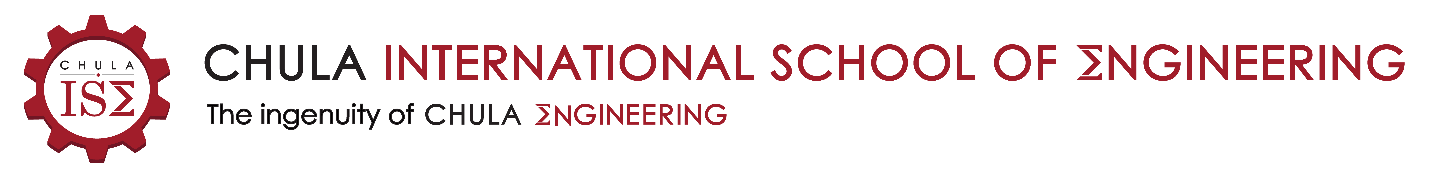 If you received the scholarship from AY2023Please attach proof of scholarship hours you fill in on the intranet system.Checklist for Outstanding Academic ScholarshipYou must supply the following documents to complete the application process:	□ Completed ISE scholarship application form	□ Attach proof of scholarship hours you fill in on the intranet system.	□ Copy of student ID card	□ Copy of academic transcript since the first enrollment	□ Statement of purpose (why you are suitable for this scholarship)	□ Any additional documents about your extra-curricular activities or community servicesName: Name: Name: Major of Study:         Student ID:Student ID:Year of Study:Year of Study:Year of Study:Name of Advisor:Name of Advisor:Name of Advisor:Date of Birth (Date/Month/Year):Age:Nationality:Current Address:Current Address:Current Address:City:Province:Province:Country:Postal Code:Postal Code:Home Phone:Mobile Phone:Mobile Phone:Email Address:Email Address:Email Address:Year of StudySemester / Academic YearGPAGPAXGPXHave you ever applied for ISE or ISE-CR scholarship before?          Yes             NoHave you ever applied for ISE or ISE-CR scholarship before?          Yes             NoHave you ever applied for ISE or ISE-CR scholarship before?          Yes             NoHave you ever applied for ISE or ISE-CR scholarship before?          Yes             NoHave you ever applied for ISE or ISE-CR scholarship before?          Yes             NoIf yes, how many times including this time?If yes, how many times including this time?If yes, how many times including this time?If yes, how many times including this time?If yes, how many times including this time?Awarded scholarship in year :Awarded scholarship in year :Awarded scholarship in year :Awarded scholarship in year :Awarded scholarship in year :How many scholarship hours did you complete?How many scholarship hours did you complete?How many scholarship hours did you complete?How many scholarship hours did you complete?How many scholarship hours did you complete?DateActivityRoleI hereby certified the authenticity of the information above.Student’s signature……………………………………………… Date………………………………………                               (……………………………………………)